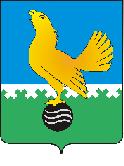 Ханты-Мансийский автономный округ-Юграмуниципальное образованиегородской округ город Пыть-ЯхАДМИНИСТРАЦИЯ ГОРОДАмуниципальная комиссия по делам несовершеннолетних и защите их прав П О С Т А Н О В Л Е Н И Е 29.04.2020                                                                                                                                №  90Зал заседаний муниципальной комиссии по делам несовершеннолетних и защите их прав при администрации города Пыть-Яха по адресу: г. Пыть-Ях, 1 мкр. «Центральный», д. 5, кв. 80, в 14-30 часов (сведения об участниках дистанционного заседания указаны в протоколе заседания муниципальной комиссии).О результатах досуга, трудоустройства и отдыханесовершеннолетних, находящихся в социально опасном положении,за 1 квартал 2020 года	Субъектами системы профилактики безнадзорности и правонарушений несовершеннолетних предоставлена информация за 1 квартал 2020 года об организации и проведении индивидуальной профилактической работы по вовлечению несовершеннолетних, находящихся в социально опасном положении, в организованные формы занятости (информация прилагается).	С целью организации занятости несовершеннолетних, находящихся в социально опасном положении, специалистами БУ ХМАО-Югры «Пыть-Яхский комплексный центр социального обслуживания населения» в течение 1 квартала 2020 года проведено 4 групповых мероприятия на базе Учреждения, в которых приняли участие 16 несовершеннолетних, из числа находящихся в социально опасном положении. 15.01.2020, 16.03.2020 – психологический тренинг «Живое общение» по программе психолого-педагогической профилактики компьютерной зависимости среди подростков, состоящих на социальном обслуживании «Опасная грань», приняли участие 5 несовершеннолетних, находящихся в социально опасном положении. 17.02.2020 - занятие по профилактике правонарушений по технологии социальной адаптации несовершеннолетних, преступивших закон «Работа над ошибками», приняли участие 4 несовершеннолетних, находящихся в социально опасном положении. С 17.02.2020 по 20.02.2020 – 2 волонтера, из числа детей, находящихся в социально опасном положении, приняли участие во всероссийской акции «Посылка солдату» - создание поздравительных открыток своими руками. 	В подведомственных учреждениях отдела по физической культуре и спорту администрации города Пыть-Яха занимаются 5 несовершеннолетних, находящихся в социально опасном положении. Данные несовершеннолетние проходят спортивную подготовку в учреждениях спорта посредством тренировочного и соревновательного процесса, участвуют в жизни школы и класса и характеризуются с положительной стороны. В январе-марте 2020 года учреждениями спорта проведено 3 значимых мероприятия: 21.03.2020 -22.03.2020 – первенство города по боксу среди юношей и девушек, посвященное «Памяти воинов – интернационалистов» (охват составил 89 человек, из них 3 несовершеннолетних, находящихся в социально опасном положении). 08.02.2020 – лыжный забег, приуроченный к «Лыжне России 2020» (охват 407 человек, из них 4 несовершеннолетних, находящихся в социально опасном положении). 10.03.2020-12.03.2020 – соревнования по выполнению тестов (испытаний) Всероссийского физкультурно-спортивного комплекса «Готов к труду и обороне» (ГТО) среди девочек и девушек, мальчиков и юношей образовательных организаций (охват 116 человек, из них 1 несовершеннолетний, находящийся в социально опасном положении). 	МАУК «Культурный центр: библиотека-музей» проведено - 6 мероприятий, охват аудитории – 447 человек, из них 9 детей, находящихся в социально опасном положении. МАУК «Культурно-досуговый центр» проведено 7 мероприятий с охватом аудитории 1019 человек в целях обеспечения функционирования и развития системы отдыха, творческого досуга, занятости детей, подростков и молодёжи города Пыть-Яха, в том числе с несовершеннолетними и семьями, находящимися в социально опасном положение, в МАУК «Культурно – досуговый центр» систематически проводятся игровые, конкурсные и развлекательные программы для несовершеннолетних. МБОУ ДО «Детская школа искусств» для обучающихся и родителей проведено 18 мероприятий, охват аудитории – 4471 человек. Ежемесячно обновляется информация на сайте муниципальных учреждений культуры, на официальном сайте органов местного самоуправления, в средствах массовой информации о проводимых мероприятиях, работе клубных формирований для детей и подростков. Ежемесячно распространяются буклеты в общеобразовательные школы города. Дополнительно на официальном сайте и в социальных сетях МАУК «Культурно-досуговый центр», на информационных стендах размещена информация о наборе в творческие коллективы МАУК «КДЦ» ГДК «Факел» и ГДК «Россия» на 2020 год. 	Специалистами МБУ Центр «Современник» проведены следующие наиболее значимые мероприятия с несовершеннолетними, в том числе несовершеннолетними, находящимися в социально опасном положении: 05.01.2020 игровые программа «Зимняя мозайка» (охват 54 чел., из них 4 несовершеннолетних, находящихся в социально опасном положении), 06.01.2020 игровая программа «По заснеженным тропинкам» (охват 51 ребенок, из них 3 чел. вышеуказанной категории), 07.02.2020 диалог «Подросток и правонарушение» (36 чел., из них 6 вышеуказанной категории), городской конкурс на создание логотипа летней оздоровительной кампании 2020 года (охват 13 чел., из них 2 ребенка, находящихся в социально опасном положении), в феврале 2020 окружной конкурс творческих работ «Служу России!», приуроченный ко Дню защитника Отечества (охват 20 чел., из них 3 вышеуказанной категории),  конкурсная программа «Эх, добрые молодцы!», творческая мастерская по изготовлению открытки для пап, информационный час «Есть такая профессия Родину защищать», конкурсная программа «Это мы – бравые солдаты», спортивные состязания «Школа молодого солдата», конкурс рисунков «Мой папа - моя гордость», в марте 2020 мероприятия, приуроченные к Международному женскому дню 8 Марта: конкурсные программы «Самая милая мама на свете», «Милашки - очаровашки», творческая мастерская по изготовлению открыток для мам, выставка детских рисунков «8 Марта-мамин день», игра –викторина «Мать водица – всему царица», праздник «День весенний- день мимозный» (охват 70 детей, из них 6 несовершеннолетних, находящихся в социально опасном положении), «Масленница –красна девица!» (охват 48, из них 6 несовершеннолетних из числа, находящихся в социально опасном положении). 	Специалистами КУ «Пыть-Яхский центр занятости населения» трудоустроен 1 подросток, 1 несовершеннолетний состоит на учете в качестве ищущего работу, 20 человек проинформированы о рынке труда в городе Пыть-Яхе. 	 По состоянию на 25.03.2020 в муниципальной комиссии на профилактическом учете состоит 20 несовершеннолетних, находящихся в социально опасном положении, из них: 10 чел. посещают дворовые клубы, 1 человек трудоустроен и 1 состоит на учете в центре занятости, 5 чел. посещают спортивные секции, 1 находится в социально-реабилитационных центрах, 1 чел. посещает отделение театрального искусства,  1 несовершеннолетний не учится, не работает, досуг не организован (В.). По результатам анализа статистических данных за 1 квартал 2020 года несовершеннолетние, находящиеся в социально опасном положении, вовлечены в организованные формы занятости на 95%.	На основании изложенного, руководствуясь п. 13 ст. 15 Закона Ханты-Мансийского автономного округа-Югры от 12.10.2005 № 74-оз «О комиссиях по делам несовершеннолетних и защите их прав в Ханты-Мансийском автономном округе-Югре и наделении органов местного самоуправления отдельными государственными полномочиями по созданию и осуществлению деятельности комиссий по делам несовершеннолетних и защите их прав»,			МУНИЦИПАЛЬНАЯ КОМИССИЯ ПОСТАНОВИЛА:Информацию БУ ХМАО-Югры «Пыть-Яхский комплексный центр социального обслуживания населения» (исх. № 15/09-Исх-662 от 31.03.2020), МАУ «Горнолыжная база «Северное сияние» (исх. б/н от 15.04.2020), КУ «Пыть-Яхский центр занятости населения» (исх. № 17/13-Исх-423 от 31.03.2020), БУ «Пыть-Яхская окружная клиническая больница» (исх. № 1794 от 03.04.2020), МБУ Центр «Современник» (исх. № 183 от 27.03.2020, № 188 от 08.04.2020), МБОУ СОШ № 1 (исх. № 269 от 27.03.2020), МБОУ СОШ № 2 (исх. № 199 от 30.03.2020), МАОУ «КСОШ-ДС» (исх. № 330 от 27.03.2020), МБОУ СОШ № 4 (исх. № 271 от 24.03.2020),  МБОУ СОШ № 5 (исх. № 196 от 20.03.2020) принять к сведению.Признать работу субъектов системы профилактики безнадзорности и правонарушений несовершеннолетних по организации досуга, трудоустройства, оздоровления несовершеннолетних, находящихся в социально опасном положении, в первом квартале 2020 года удовлетворительной.Директорам МБОУ СОШ № 1 (Л.В.Мартынкевич), МБОУ СОШ № 2 (Л.А.Янучковская), МАОУ «КСОШ-ДС» (К.Е.Данилов), МБОУ СОШ № 4 (Е.В.Харитонова), МБОУ СОШ № 5 (Е.В.Хахулина), МБОУ СОШ № 6 (О.Г.Поштаренко):Обеспечить проведение предварительного мониторинга занятости в летний период 2020 года несовершеннолетних, состоящих на внутришкольном учете. Информацию о результатах проведенной работы направить в муниципальную комиссию в срок до 20.05.2020  с указанием Ф.И.О. несовершеннолетнего, рода занятости в июне, июле и августе 2020 года.Директору МБУ Центр «Современник» (Т.А.Бачаева), БУ ХМАО-Югры «Пыть-Яхский комплексный центр социального обслуживания населения» (Н.И.Храмцова):Обеспечить проведение предварительного мониторинга занятости несовершеннолетних, находящихся в социально опасном положении, в летний период 2020 года (согласно списка, предоставляемого отделом по обеспечению деятельности муниципальной комиссии). Информацию о результатах проведенной работы направить в муниципальную комиссию в срок до 20.05.2020.Начальнику ПДН ОМВД России по городу Пыть-Яху (Н.П.Веретенникова):Обеспечить проведение предварительного мониторинга занятости в летний период 2020 года несовершеннолетних, состоящих на профилактическом учете. Информацию о результатах проведенной работы направить в муниципальную комиссию в срок до 20.05.2020 с указанием Ф.И.О. несовершеннолетнего, рода занятости в июне, июле и августе 2020 года.Директору КУ «Пыть –Яхский центр занятости населения» (Ф.Т.Гареева):Организовать работу в отношении В. по ее трудоустройству или профессиональному обучению; информацию о результатах проведенной работы направить в муниципальную комиссию в срок до 20.05.2020.Подпункты 5.1 (со сроком исполнения до 15.04.2020), 6.1, 7.1, 7.2, 9.1 (со сроком исполнения до 01.04.2020) постановления муниципальной комиссии № 423 от 26.12.2019 считать исполненными с контроля снять. Председательствующий на заседании:заместитель председателямуниципальной комиссии                                                                       А.А.Устиновг.Пыть-Ях, 1 мкр., дом № 5, кв. № 80 Ханты-Мансийский автономный округ-Югра Тюменская область 628380http://adm.gov86.org, e-mail: kdn@gov86.org тел. факс (3463) 46-62-92, 46-05-89,тел. 46-05-92, 42-11-90, 46-66-47